Тема. Трансформація об’єктів. Перетворення кольорів і поява об’єктаТрансформація об’єкта – метод,  призначений для перетворення форми одного об’єкта в інший.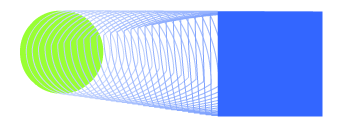 Трансформація форми – це плавна зміна форми графічного фрагмента. Щоб вибрати покадрову анімацію необхідно у вікні властивостей кадру у списку Tween обрати Shape.Розглянемо редактор властивостей для трансформації руху, коли вибрано основний кадр анімації.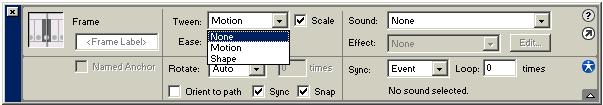 В верхньому лівому куті редактора, нище напису Frame знаходиться поле введення Frame Label. За допомогою якого можна задати ім’я кадра.Прапорець Scale відповідає за маштабування елементу анімації.Використовуючи поле введення з регулятором Easing ви можете задати ступінь уповільнення руху елемента при завершенні анімації. Значення від 1 до 100 - рух елемента почнеться швидко, а потім уповільнеться; значення від -1 до -100 - рух елемента почнеться повільно, а потім прискориться. Значення 0 означає, що елемент завжди буде рухатись рівномірно.Список Rotate задає напрям обертання анімованого елемента, якщо воно було задіяне. Доступні чотири пункти:None – елемент не буде обертатися взагалі, навіть якщо було задано обертання;Auto – елемент буде обертатися в тому напрямку, в якому було задано обертання;CW – елемент завжди буде обертатися за годинниковою стрілкою;CCW – елемент завжди буде обертатися проти годинникової стрілкиАлгоритм роботи:Намалювати і зафарбувати об’єкт. Виділити його чорною стрілкою.Виділити 1 кадр, натиснувши на ньому мишкою.На панелі Свойства ( внизу) в вікні Пара вибрати Форму ( Shape)Виділити на шкалі часу останній ключовий кадр ( наприклад 20) і натиснути F6 .Вилучити об’єкт і намалювати новий іншого кольору.Переглянути отриманий ролик ( Ctrl+Enter) або Управление \ Проверить ролик